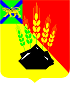 АДМИНИСТРАЦИЯ МИХАЙЛОВСКОГО МУНИЦИПАЛЬНОГО РАЙОНА ПОСТАНОВЛЕНИЕ 
03.02.2023                                              c. Михайловка                                                  № 127-паО внесении изменений в постановление администрации Михайловского муниципального района от 18.02.2016 № 85-па «Об утверждении Устава межпоселенческого муниципального бюджетного учреждения культуры Михайловского муниципального района «Методическое культурно-информационное объединение» (ММБУК ММР «МКИО»)В целях приведения учредительных документов муниципального межпоселенческого бюджетного учреждения культуры Михайловского муниципального района «Методическое культурно-информационное объединение» в соответствие с Федеральным законом от 06.10.2003 № 131-ФЗ «Об общих принципах организации местного самоуправления в Российской Федерации», Законом Российской Федерации от 09.10.1992 № 3612-1 «Основы законодательства Российской Федерации о культуре», на основании Устава Михайловского муниципального района, администрация Михайловского муниципального районаПОСТАНОВЛЯЕТ:1. Внести в Устав межпоселенческого муниципального бюджетного учреждения культуры Михайловского муниципального района «Методическое культурно-информационное объединение», утвержденный постановлением администрации Михайловского муниципального района от 18.02.2016 № 85-па «Об утверждении Устава межпоселенческого муниципального бюд-жетного учреждения культуры Михайловского муниципального района «Методическое культурно-информационное объединение» (ММБУК ММР «МКИО») (далее – Устав) следующие изменения: 1.1. В разделе I «Общие положения» Устава пункт 1.10. изложить в новой редакции: «1.10. Юридический адрес Учреждения: 692651, Приморский край, Михайловский район, с. Михайловка, улица Красноармейская, 14А.».2. Директору муниципального межпоселенческого бюджетного учреждения культуры Михайловского муниципального района «Методическое культурно-информационное объединение» Андрюшенко Максиму Сергеевичу совершить все необходимые юридические действия для регистрации внесенных изменений в Устав учреждения в соответствии с законодательством Российской Федерации.3. Муниципальному казенному учреждению «Управление по организационно-техническому обеспечению деятельности администрации Михайловского муниципального района» (Корж С.Г.) разместить настоящее постановление на официальном сайте администрации Михайловского муниципального района в информационно-коммуникационной сети «Интернет».4. Настоящее постановление вступает в силу с момента его размещения на официальном сайте администрации Михайловского муниципального района в информационно-коммуникационной сети «Интернет».5. Контроль над выполнением настоящего постановления возложить на заместителя главы администрации муниципального района Петроченко О.В.И.о. главы Михайловского муниципального района –главы администрации района                                                               П.А. Зубок